Муниципальное бюджетное общеобразовательное учреждение«Стригуновская средняя общеобразовательная школа»		УтверждаюДиректор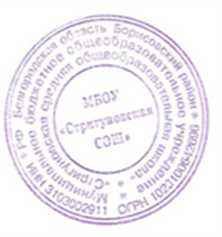 МБОУ «Стригуновская СОШ»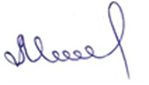 _____________Н. П. МиловаПриказ №194/1 от «6» июля 2021 г.План воспитательной работы в рамках РДШ (Российского движения школьников)МБОУ «Стригуновская СОШ»на 2021-2022 учебный годПлан работы  на 2021 - 2022 учебный год.Целью  Российского движения школьников является совершенствование государственной политики в области воспитания подрастающего поколения и содействие формированию личности на основе присущей российскому обществу системы ценностей.Для достижения поставленной цели необходимо определить условия воспитательной деятельности, способствующие развитию личности, в которых ребенок сумел бы максимально осмыслить свою  индивидуальность, раскрыть свои желания и потребности, постичь свои силы и способности, свое значение в жизни, в семье, в обществе. Реализация цели РДШ предполагает решение ряда задачФормирование единого воспитательного пространства, обеспечивающего реализацию взаимодействия ученического самоуправления, детского общественного объединения, партнеров РДШ для проектов деятельности участников первичного отделения РДШ.Использование Дней единых действий РДШ как технологии, позволяющей организовать поддержку и реализацию 4 ведущих направлений деятельности РДШ с целью развития проектной деятельности.Развитие системы методического сопровождения деятельности первичного отделения РДШ в отрядах.Формирование единой информационной среды для развития и масштабирования инновационной, проектной, социально-преобразованной деятельности  РДШ.Разработка и апробация мониторинга качества деятельности первичных отделений РДШ.План воспитательной работы
в рамках РДШ (Российского движения школьников)МБОУ «Стригуновская СОШ»Ожидаемые результаты:- Воспитание гражданственности, патриотизма, социальной ответственности и компетентности;- самоорганизация на уровне здорового образа жизни;  - развитие системы Российского движения школьников; - личностный рост участников;- творческого отношения к образованию, труду, жизни, подготовка к сознательному выбору профессии; - формирование ценностного отношения к здоровью и здоровому образу жизни;- развитие мотивации личности к познанию и творчеству;Исполнитель: Чавыкина Л. В.Направление воспитательной работыЗадачи работы по данному направлению «Личностное развитие»Первый аспект: Популяризация ЗОЖ.Второй аспект:Творческое развитие.Третий аспект:Популяризация профессийФормирование  у учащихся позитивного отношения к здоровому образу жизни;Присвоение созидающей здоровье философии;Формирование активной жизненной позиции по отношению к здоровью, проявляющейся в поведении и деятельности и осознанном противостоянии разрушающим здоровье факторам.стимулирование творческой активности школьниковпредоставление возможности школьникам проявить себя, реализовать свой потенциал и получить признаниекоординация воспитательных усилий на разных этапах творческого процессаконтроль реализации творческого развития школьников.стимулирование и мотивация школьников к личностному развитию, расширению кругозора в многообразие профессий;формирование у школьников универсальных компетенций, способствующих эффективности в профессиональной деятельности;формирование у школьников представлений о сферах трудовой деятельности, о карьере и основных закономерностях профессионального развития;способности к коммуникации для решения задач взаимодействия;способности работать в коллективе. Учитывать и терпимо относиться к этническим, социальным и культурным различиям;способности к самоорганизации и самообразованию«Гражданская активность»сохранять и развивать исторически сложившиеся дружеские отношения народов России, сплачивать в едином федеративном государстве, содействовать развитию национальных культур и языков РФспособствовать формированию активной жизненной позиции школьников;формировать у школьников осознанное ценностное отношение к истории своей страны, города, района, народа;развивать у детей чувство патриотизма, национальной гордости за свою страну;стимулировать социальную деятельность школьников, направленную на оказание посильной помощи нуждающимся категориям населения;организовывать акции социальной направленности;создать условия для развития детской инициативы;оказать помощь и содействие в проведении мероприятий экологической направленности;активизировать стремление школьников к организации деятельности в рамках работы поисковых отрядов«Военно-патриотическое»совместно с ответственными педагогами сформировать школьную систему нормативно-правового обеспечения деятельности в области военно-патриотического воспитания;организовать работу военно-патриотического клуба на базе ОУ и вовлечь в нее детей;организовать профильные события, направленные на повышение интереса у детей к службе в силовых подразделениях, в том числе военных сборов, военно-спортивных игр, соревнований, акций;организовать проведение образовательных программ – интерактивных игр, семинаров, мастер- классов, открытых лекториев, встреч с интересными людьми, Героями нашего государства и ветеранами;обеспечить координацию военно-патриотической деятельности школы с общественными объединениями и государственными организациями в рамках социального партнерства.«Информационно-медийное»разработать и реализовать модели многофункциональной системы информационно-медийный центр для реализации системы информационно-медийного взаимодействия участников РДШ;апробировать индикаторы и критерии оценки деятельности информационно-медийного направления РДШ;создать систему взаимодействия с информационно-медийными партнерами.ДатаНазвание событияНаправлениедеятельностиРДШЦелеваяаудиторияИсполнители1 сентября День единых действий. Всероссийскаяакция, посвященная Дню знаний.Формат _ 1. Акция «Квиз: «День Знаний»Личностное развитие2 - 11 классыКл. руководители.Активы РДШ классов Старшая вожатая1 сентября  Старт школьного этапа (1этапа)Всероссийской детско-юношескойвоенно-спортивной игры «Зарница»Военно-патриотическое5 - 11 классы Классные руководители 5-11 классовСовет РДШ, куратор РДШ – старший вожатыйРослик В.Г.1 неделя сентябряОзнакомление учащихся 5-11 классов с Уставом и символикой РДШ.Личностное развитие5 - 11 классыКуратор движения РДШКл. руководители.1 неделя сентябряДень Памяти жертв терроризма (годовщина трагических событий в Беслане).Гражданская активность2 - 11 классы, педагоги школыКлассные руководители 2-11 классов 2 неделя сентябряПодготовка к празднованию Дня учителя.Личностное развитие2 - 11 классыКлассные руководители 2-11 классов3 неделя сентябряДень здоровьяЛичностное развитие2 - 11 классыучитель физкультуры3 неделя сентябряЭкологический субботникГражданская активность2 - 11 классы педагоги школыКлассные руководители 2-11 классов10-26  сентября Старт Всероссийского проекта«МедиаКузня РДШ»Информационно-медийное5-11 классыСовет РДШ, куратор РДШ – старший вожатый13 сентября Старт Всероссийского конкурса«Здоровое движение»Личностное развитие2 - 11 классы педагоги школыКлассные руководители 2-11 классовСовет РДШ, куратор РДШ – старший вожатый13 сентября Старт проекта Всероссийскогопроекта «Школьная классика»Личностное развитие2 - 11 классы педагоги школыКлассные руководители 2-11 классовСовет РДШ, куратор РДШ – старший вожатый27сентября1. Старт заявочного этапаВсероссийского проекта «Школьныймузей»Военно-патриотическое2 - 11 классы Классные руководители 2-11 классовСовет РДШ, куратор РДШ – старший вожатый27сентября5. Окончание заявочного этапаВсероссийской Акции, посвященной Днютуризма, реализация АкцииФормат _ 1 Акция «По следам ЖюльВерна»Формат _ 2 Акция «Локали»Формат _ 3 Акция «Сквозь Россию»Подведение итоговВоенно-патриотическое2 - 11 классыКлассные руководители 2-11 классовСовет РДШ, куратор РДШ – старший вожатый30 сентябряОкончание приёма заявок наВсероссийский фотофестиваль «Фокус»Личностное развитие2 - 11 классыКлассные руководители 2-11 классовСовет РДШ, куратор РДШ – старший вожатый4 октября Всероссийский конкурс«Здоровое движение». 1 заданиеЛичностное развитие2 - 11 классыКлассные руководители 2-11 классовСовет РДШ, куратор РДШ – старший вожатый5 октябряДень единых действий «Деньучителя»Личностное развитие2 - 11 классыАктивы РДШ классов Старшая вожатая8-10 октября Родительский форумЛичностное развитиеРодители 2-11 классовКлассные руководители 2-11 классовстарший вожатый11 октября Всероссийские соревнования«Сила РДШ».Старт школьного этапа.Гражданская активность8 - 11 классыКлассные руководители 2-11 классовСовет РДШ, куратор РДШ – старший вожатый15 октября Старт образовательного этапаВсероссийского проекта«Школьный музей»Военно-патриотическое2 - 11 классы Классные руководители 2-11 классовСовет РДШ, куратор РДШ – старший вожатыйРудная М.Р.15 октября Всероссийская акция «Спасибо, тренер»Личностное развитие2 - 11 классыКлассные руководители 2-11 классовСовет РДШ, куратор РДШ – старший вожатый25 октября День единых действий«День матери»Гражданская активность2 - 11 классыКлассные руководители 2-11 классовСовет РДШ, куратор РДШ – старший вожатый29 октября Всероссийские соревнования«Сила РДШ». Старт регионально-го этапа.Гражданская активность8 - 11 классыКлассные руководители 2-11 классовСовет РДШ, куратор РДШ – старший вожатый29 октября День рождения РДШЛичностное развитие2 - 11 классыКлассные руководители 2-11 классовСовет РДШ, куратор РДШ – старший вожатыйВсероссийская акция «Спасибо,тренер», подведение итоговЛичностное развитие2 - 11 классыКлассные руководители 2-11 классовСовет РДШ, куратор РДШ – старший вожатый31 октября Подведение итоговВсероссийского фотофестиваля«Фокус»Личностное развитие2 - 11 классыКлассные руководители 2-11 классовСовет РДШ, куратор РДШ – старший вожатый31 октября Окончание школьного этапа(1 этапа) Всероссийскойдетско-юношеской военно-спор-тивной игры «Зарница»Военно-патриотическое5- 11 классы Классные руководители 5-11 классовСовет РДШ, куратор РДШ – старший вожатыйРослик В.Г.1 ноябряСтарт муниципального этапа (2этапа) Всероссийскойдетско-юношеской военно-спор-тивной игры «Зарница»Военно-патриотическое5 - 11 классы Классные руководители 5-11 классовСовет РДШ, куратор РДШ – старший вожатыйРослик В.Г.4 ноябряДень единых действий «Деньнародного единства»Гражданская активность2 - 11 классыКлассные руководители 2-11 классовСовет РДШ, куратор РДШ – старший вожатый12 ноябряВсероссийские соревнования«Сила РДШ». Завершениешкольного этапа.Гражданская активность2 - 11 классыКлассные руководители 2-11 классовСовет РДШ, куратор РДШ – старший вожатый17-19 ноябряМеждународная акция «Наспорте!»Личностное развитие2 - 11 классыКлассные руководители 2-11 классовСовет РДШ, куратор РДШ – старший вожатый22 ноябряПодведение итоговВсероссийского конкурса«МедиаКузня РДШ»Информационно-медийное5-11 классыСовет РДШ, куратор РДШ – старший вожатый28 ноябряДень единых действий,посвященный Дню материГражданская активность2 - 11 классыКлассные руководители 2-11 классовСовет РДШ, куратор РДШ – старший вожатый1 декабряСтарт проекта «Новогодниймюзикл РДШ»Личностное развитие2 - 11 классыКлассные руководители 2-11 классовСовет РДШ, куратор РДШ – старший вожатый9 декабряДень единых действий,посвященный Дню ГероевОтечестваВоенно-патриотическое2 - 11 классы Классные руководители 2-11 классовСовет РДШ, куратор РДШ – старший вожатый12 декабряДень единых действий «Деньконституции»Военно-патриотическое2 - 11 классы Классные руководители 2-11 классовСовет РДШ, куратор РДШ – старший вожатый31 декабряОкончание муниципального этапа(2 этапа) Всероссийскойдетско-юношеской военно-спор-тивной игры «Зарница»Военно-патриотическое5 - 11 классы Классные руководители 5-11 классовСовет РДШ, куратор РДШ – старший вожатыйРослик В.Г.1 января Начало регионального этапа (3этапа) Всероссийскойдетско-юношеской военно-спор-тивной игры «Зарница»Военно-патриотическое5 - 11 классы Классные руководители 5-11 классовСовет РДШ, куратор РДШ – старший вожатыйРослик В.Г.15 январьВсероссийские соревнования«Сила РДШ». Завершениерегионального этапа.Гражданская активность2 - 11 классыКлассные руководители 2-11 классовСовет РДШ, куратор РДШ – старший вожатый20 январяОкончание образовательногоэтапа Всероссийского проекта«Школьный музей»Военно-патриотическое2 - 11 классы Классные руководители 2-11 классовСовет РДШ, куратор РДШ – старший вожатыйРудная М.Р.21 январяСтарт практического этапаВсероссийского проекта«Школьный музей»Военно-патриотическое2 - 11 классыКлассные руководители 2-11 классовСовет РДШ, куратор РДШ – старший вожатыйРудная М.Р.27 январяДень полного освобожденияЛенинграда от фашистскойблокады (1944 г.)Тематический урокВоенно-патриотическое2 - 11 классыКлассные руководители 2-11 классовСовет РДШ, куратор РДШ – старший вожатыйфевральМесячник боевой славы.Военно-патриотическое2- 11 классы,приглашённые гостиКлассные руководители 2-11 классовСовет РДШ, куратор РДШ – старший вожатый14 февраляВсероссийская акция «Подари книгу»Международный день книгодарения.Личностное развитие2 - 11 классыКлассные руководители 2-11 классовСовет РДШ, куратор РДШ – старший вожатыйРудная М.Р.23 февраляДень единых действий,посвященный Дню защитникаОтечестваВоенно-патриотическое 2 - 11 классыКлассные руководители 2-11 классовСовет РДШ, куратор РДШ – старший вожатый8 мартаДень единых действий,посвященный Международномуженскому днюГражданская активность2 - 11 классыКлассные руководители 2-11 классовСовет РДШ, куратор РДШ – старший вожатый11 мартВсероссийский конкурс«Здоровое движение».Завершение приемавидеовизитокЛичностное развитие2 - 11 классыКлассные руководители 2-11 классовСовет РДШ, куратор РДШ – старший вожатый23 мартаСтарт защиты проектов,созданныхпрактического этапа в рамкахВсероссийского проекта«Школьный музей»Военно-патриотическое2 - 11 классыКлассные руководители 2-11 классовСовет РДШ, куратор РДШ – старший вожатыйРудная М.Р.1 апреля Всероссийский конкурс«Здоровое движение».Подведение итоговЛичностное развитие2 - 11 классыКлассные руководители 2-11 классовСовет РДШ, куратор РДШ – старший вожатый7 апреляОкончание защиты проектовпрактического этапа врамках Всероссийского проекта«Школьный музей»Военно-патриотическое2 - 11 классыКлассные руководители 2-11 классовСовет РДШ, куратор РДШ – старший вожатыйРудная М.Р.8 апреля Старт подведения итоговВсероссийского проекта«Школьный музей»Военно-патриотическое2 - 11 классыКлассные руководители 2-11 классовСовет РДШ, куратор РДШ – старший вожатыйРудная М.Р.2 апреляОрганизация и проведениеВсероссийской акции«День космонавтики»Гражданская активность2 - 11 классыКлассные руководители 2-11 классовСовет РДШ, куратор РДШ – старший вожатый22 апреля Старт приёма заявок.Всероссийская акция,посвященная МеждународномуДню Земли.Формат _ 1. Акция «По страничкамКрасной книги». Формат _ 2. Экологический квиз.Гражданская активность2 - 11 классыКлассные руководители 2-11 классовСовет РДШ, куратор РДШ – старший вожатый24 апреляОкончание подведения итоговВсероссийского проекта«Школьный музей»Военно-патриотическое2 - 11 классыКлассные руководители 2-11 классовСовет РДШ, куратор РДШ – старший вожатыйРудная М.Р.30 апреляОкончание приёма заявок наВсероссийскую акцию,посвященную МеждународномуДню Земли.Гражданская активность2 - 11 классыКлассные руководители 2-11 классовСовет РДШ, куратор РДШ – старший вожатый Окончание регионального этапа(3 этапа) Всероссийскойдетско-юношескойвоенно-спортивной игры«Зарница»Военно-патриотическое5 - 11 классы Классные руководители 5-11 классовСовет РДШ, куратор РДШ – старший вожатыйРослик В.Г.1 неделя маяПодготовка к празднованию Дня Победы.Военно-патриотическое2 - 11 классыКлассные руководители 2-11 классовСовет РДШ, куратор РДШ – старший вожатый6 маяСтарт подведения итоговВсероссийского проекта«Школьный музей»Военно-патриотическое2 - 11 классыКлассные руководители 2-11 классовСовет РДШ, куратор РДШ – старший вожатыйРудная М.Р.9 маяДень единых действий,посвященный Дню ПобедыВоенно-патриотическое2 - 11 классыКлассные руководители 2-11 классовСовет РДШ, куратор РДШ – старший вожатый13 маяВсероссийские соревнования«Сила РДШ», Всероссийскийфестиваль «Веселые старты»,Всероссийский турнир пошахматам на кубок РДШ,Всероссийский фестиваль «Игрыотважных». Федеральный этапГражданская активность2 - 11 классыКлассные руководители 2-11 классовСовет РДШ, куратор РДШ – старший вожатый19 маяДень единых действий,посвященный Дню детскихорганизацийЛичностное развитие2 - 11 классыКлассные руководители 2-11 классовСовет РДШ, куратор РДШ – старший вожатый22 мая Окончание подведения итоговВсероссийского проекта«Школьный музей»Военно-патриотическое2 - 11 классыКлассные руководители 2-11 классовСовет РДШ, куратор РДШ – старший вожатыйРудная М.Р.1 июняАкция «День защиты детей»Гражданская активность2 - 11 классыКлассные руководители 2-11 классовСовет РДШ, куратор РДШ – старший вожатый5 июня Всероссийскаяакция, посвященная Всемирному Дню охраны окружающей среды.Формат _ 1. Акция ««Стражи Земли».Формат _ 2. Экологичные экскурсии. Формат _ 3. Плоггинг РДШ. Гражданская активность2 - 11 классыКлассные руководители 2-11 классовСовет РДШ, куратор РДШ – старший вожатый6 июня Старт заявочного этапаВсероссийской Акции,посвященной Дню России.Военно-патриотическое2 - 11 классыКлассные руководители 2-11 классовСовет РДШ, куратор РДШ – старший вожатый12 июня День единых действий«День России»Военно-патриотическое2 - 11 классыКлассные руководители 2-11 классовСовет РДШ, куратор РДШ – старший вожатый15 июня Подведение итоговВсероссийской Акции,посвященной Дню РоссииВоенно-патриотическое2 - 11 классыКлассные руководители 2-11 классовСовет РДШ, куратор РДШ – старший вожатый22 июня День единый действий,посвященный Дню памяти искорбиВоенно-патриотическое2 - 11 классыКлассные руководители 2-11 классовСовет РДШ, куратор РДШ – старший вожатый8 июля Организация и проведениеВсероссийской акции,посвященной ВсероссийскомуДню семьи, любви и верностиЛичностное развитие2 - 11 классыКлассные руководители 2-11 классовСовет РДШ, куратор РДШ – старший вожатый15 августаВсероссийская Акция,посвященная Дню археологаГражданская активность2 - 11 классыКлассные руководители 2-11 классовСовет РДШ, куратор РДШ – старший вожатый22 августаДень единых действий,посвященный Дню Государствен-ного флага Российской ФедерацииВоенно-патриотическое2 - 11 классыКлассные руководители 2-11 классовСовет РДШ, куратор РДШ – старший вожатый